JOB DESCRIPTION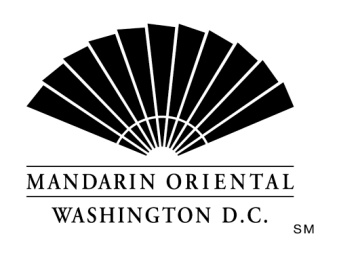 Position: StewardDepartment: StewardingReports to: Executive StewardThe CompanyMandarin Oriental Hotel Group is the award-winning owner and operator of some of the world’s most prestigious hotels and resorts. The Group now operates or has underdevelopment over 40 hotels with more than 11,000 rooms in 25 countries in key business and leisure destinations.The HotelOur award winning property, in the nation's capital, is situated on D.C.'s growing South West waterfront. Commanding monumental views, the property offers 400 guest rooms including 54 suites, extensive event space, and our Forbes Four Star Rated Spa at Mandarin Oriental. Mandarin Oriental, Washington D.C. welcomes individuals who are guest centered and are committed to making a difference every day; continually getting better to keep us the best. Mandarin Oriental, Washington, D.C. is currently seeking a full-time steward to join our stewarding operation in Food & Beverage.RequirementsProficient in the English language, both written and verbal with strong communication skills.Able to perform various and multiple tasks while staying focused; demonstrated positive attitude is required.Ability to work a flexible schedule to include nights, weekends and holidays.Physically able to stand/walk for 8+ hours per day.Physically able to bend/lift various equipment and dish racks.Physically able to push/pull/carry/lift up to 50+ lbs. frequently.Previous experience in dishwashing, stewarding and/or food and beverage operations strongly preferred.Each of the items listed is considered an essential function of the position. However, the duties, responsibilities and requirements presented in this job description are intended to be broad based and high level and should not be construed as an exhaustive list of all roles or responsibilities for the position. The Company reserves the right to alter the duties and responsibilities of the position.It is Company policy to comply with the Americans with Disabilities act, including by providing reasonable accommodations that do not constitute an undue hardship on the Company. Employees or applicants should direct requests for accommodation to Director of Human Resources.